POST JOURNAL ARTICLE – JULY 28, 2017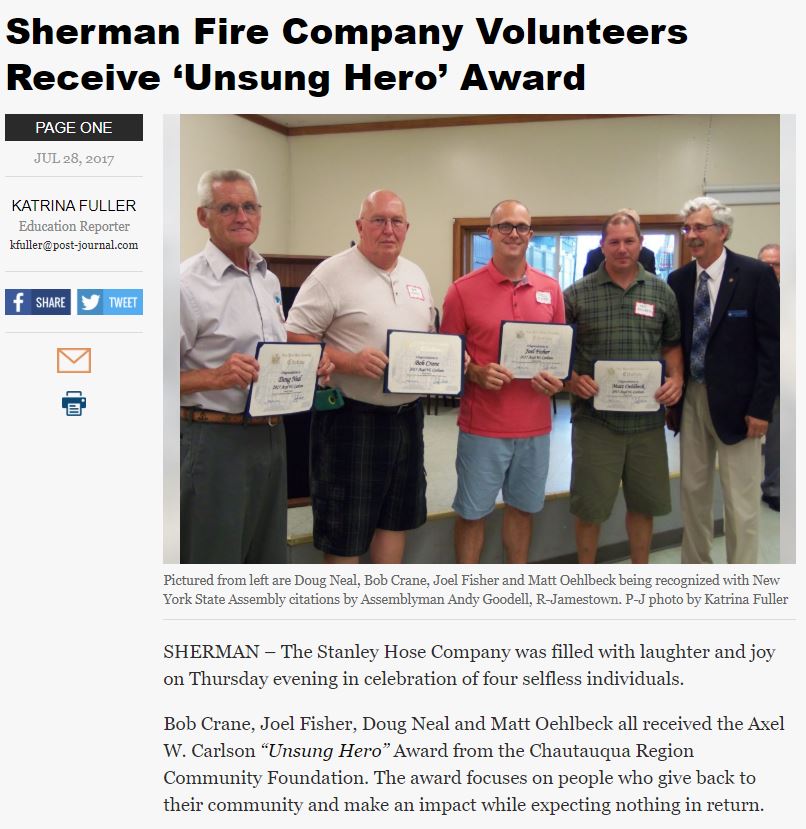 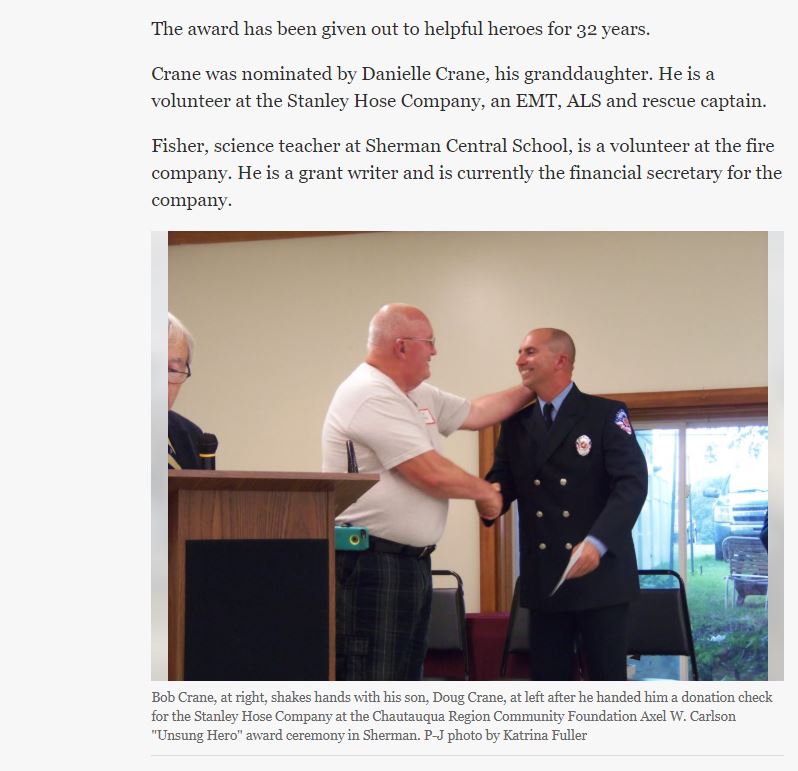 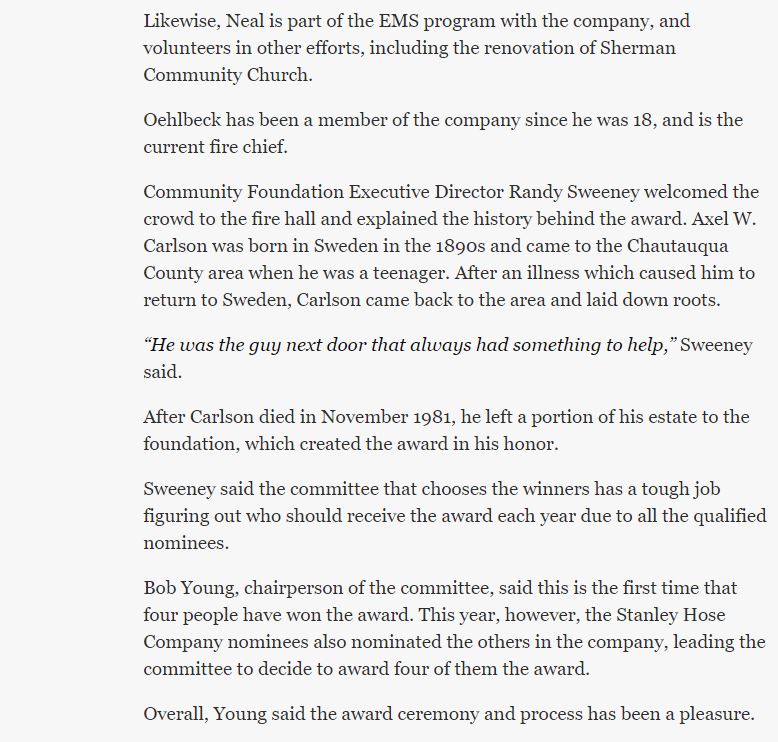 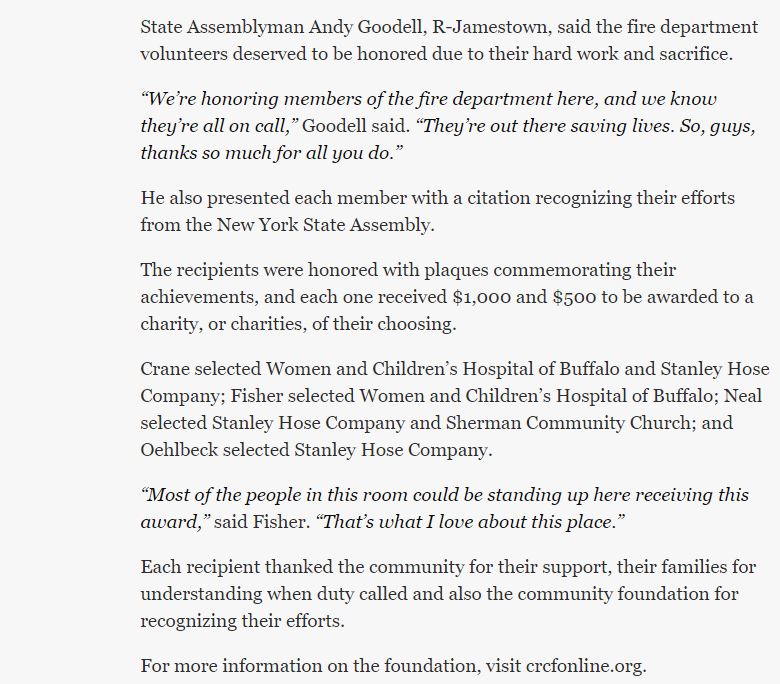 